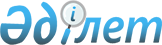 Об оказании социальной помощи отдельным категориям нуждающихся граждан города Кокшетау
					
			Утративший силу
			
			
		
					Решение Кокшетауского городского маслихата Акмолинской области от 4 декабря 2009 года № С-30/11. Зарегистрировано Управлением юстиции города Кокшетау Акмолинской области 15 декабря 2009 года № 1-1-113. Утратило силу решением Кокшетауского городского маслихата Акмолинской области от 23 апреля 2013 года № С-16/16      Сноска. Утратило силу решением Кокшетауского городского маслихата Акмолинской области от 23.04.2013 № С-16/16.

      В соответствии со статьей 56 Бюджетного Кодекса Республики Казахстан от 4 декабря 2008 года, статьей 6 Закона Республики Казахстан от 23 января 2001 года «О местном государственном управлении и самоуправлении в Республике Казахстан», маслихат города Кокшетау РЕШИЛ:



      1. Оказать социальную помощь отдельным категориям нуждающихся граждан города Кокшетау:

      1) Семьям (гражданам), среднедушевой доход которых ниже прожиточного минимума, постоянно проживающим в городе Кокшетау, по заявлению граждан:

      на приобретение путевок для оздоровления детей один раз в год;

      на оказание социальной помощи студентам колледжа, обучающихся на очном отделении, на оплату за обучение на основании договора с учреждением образования – в размере стоимости обучения, один раз в год;

      2) семьям (гражданам) в силу определенных обстоятельств, нуждающимся в экстренной социальной поддержке:

      онкологическим больным и больным туберкулезом, состоящим на учете в организациях здравоохранения со среднедушевым совокупным доходом семнадцать месячных расчетных показателей – в размере пятнадцати месячных расчетных показателей, один раз в год;

      в исключительных случаях, таких как пожар, наводнение, другое стихийное бедствие природного или техногенного характера – единовременно, в размере тридцати месячных расчетных показателей;

      3) инвалидам 1, 2 и 3 групп, участникам и инвалидам Великой Отечественной войны и лицам, приравненным к ним, другим категориям лиц, приравненным по льготам и гарантиям к участникам Великой Отечественной войны, лицам, которым установлен стаж работы в тылу не менее 6 месяцев в период с 22 июня 1941 года по 9 мая 1945 года, ветеранам труда, Героям социалистического труда для оздоровления в порядке очередности согласно даты подачи заявлений;

      4) участникам и инвалидам Великой Отечественной войны на компенсацию за коммунальные услуги в размере 2,5 месячного расчетного показателя ежемесячно;

      5) пенсионерам на платную операцию, не имеющую бесплатной альтернативы на территории Акмолинской области со среднедушевым совокупным доходом семнадцать месячных расчетных показателей – в размере пятнадцати месячных расчетных показателей, один раз в год;

      6) участникам и инвалидам Великой Отечественной войны и лицам, приравненным к ним, другим категориям лиц, приравненным по льготам и гарантиям к участникам войны, а также лицам, пострадавшим в зоне Семипалатинского ядерного полигона за проезд на госпитализацию по территории Республики Казахстан - единовременно, в размере 100 процентов от стоимости проезда железнодорожным (плацкартный вагон), автомобильным пассажирским транспортом (кроме такси) от станции отправления одного из видов указанных транспортных средств до места госпитализации, на основании проездных документов (как туда, так и обратно);

      7) студентам, обучающимся в высших медицинских учебных заведениях, заключившим договор о трудоустройстве с государственными медицинскими учреждениями города Кокшетау, на оплату за последний курс обучения согласно представленному счету;

      8) на организацию горячего питания детям школьного возраста, инфицированных туберкулезом, проходивших химиотерапию, путем перечисления денежных средств на школьные столовые, согласно представленного счета об оплате и акта выполненных работ;

      9) социальные выплаты к праздничным датам осуществляются единовременно на основании сводного реестра путем перечисления средств на расчетные счета лиц, указанных в данном пункте, без подачи заявления:

      ко Дню Победы – 9 мая:

      участникам и инвалидам Великой Отечественной войны - 15000 тенге;

      несовершеннолетним узникам фашистских лагерей - 3000 тенге;

      жителям блокадного Ленинграда - 3000 тенге;

      вдовам инвалидов Великой Отечественной войны - 3000 тенге;

      награжденным труженикам тыла - 7000 тенге;

      труженикам тыла, проработавшим в годы Великой Отечественной войны шесть и более месяцев - 5000 тенге;

      ко Дню защиты детей, детям-инвалидам до 18 лет - 3000 тенге;

      участникам и инвалидам Великой Отечественной войны юбилярам, достигшим 85, 90 и свыше лет единовременно - 5000 тенге;

      пенсионерам, достигшим 90 лет - 50000 тенге;

      пенсионерам, достигшим 100 лет - 100000 тенге;

      ко Дню памяти участникам и инвалидам ликвидации аварий на Чернобыльской атомной электростанции – 5000 тенге;

      ко Дню вывода войск из Афганистана воинам- интернационалистам- 5000 тенге;

      ко Дню Международного женского дня 8 Марта многодетным матерям, награжденным подвесками "Алтын Алка", "Кумис Алка" и "Мать героиня" – 5000 тенге;

      ко Дню пожилых людей 1 октября пенсионерам с минимальным размером пенсии – 2000 тенге.».

      Сноска. Пункт 1 в редакции решения Кокшетауского городского маслихата от 09.12.2011 № С-53/8 (вводится в действие со дня официального опубликования); от 20.06.2012 № С-6/7 (вводится в действие со дня официального опубликования)/.



      2. Уполномоченному органу - государственному учреждению «Отдел занятости и социальных программ города Кокшетау» обеспечить назначение и выплату социальной помощи вышеуказанным категориям.



      3. Финансирование расходов на оказание социальной помощи производить за счет средств бюджета города Кокшетау, предусмотренных по программе 451007 «Социальная помощь отдельным категориям нуждающихся граждан по решениям местных представительных органов».



      4. Оплата услуг производится на основании, заключенного в установленном законодательством Республики Казахстан порядке, договора с Акционерным обществом «Казпочта» и Акмолинским областным филиалом акционерного общества «Народный Банк Казахстана» и государственным учреждением «Отдел занятости и социальных программ города Кокшетау».



      5. Признать утратившим силу решение Кокшетауского городского маслихата от 4 сентября 2008 года № С-14/12 «Об утверждении Правил осуществления социальных выплат отдельным категориям нуждающихся граждан» (зарегистрировано в Реестре государственной регистрации нормативных правовых актов № 1-1-90, опубликовано в газетах: от 23 октября 2008 года «Кокшетау» № 44 и от 23 октября 2008 года «Степной маяк» № 44).



      6. Данное решение распространяется на правоотношения, возникшие с 1 января 2009 года.



      7. Настоящее решение вступает в силу со дня государственной регистрации и вводится в действие со дня официального опубликования.      Председатель 30-ой сессии

      Секретарь Кокшетауского

      городского маслихата

      четвертого созыва                          Б.Яндиев      Секретарь Кокшетауского

      городского маслихата

      четвертого созыва                          К.Мустафина      СОГЛАСОВАНО:      Аким города Кокшетау                       Б.Сапаров      Начальник Государственного

      учреждения «Отдел занятости и

      социальных программ

      города Кокшетау»                           К.Ахметов      Начальник Государственного

      учреждения «Отдел финансов

      города Кокшетау»                           О.Идрисов      Начальник Государственного

      учреждения «Отдел экономики и

      бюджетного планирования

      города Кокшетау»                           А.Омарова
					© 2012. РГП на ПХВ «Институт законодательства и правовой информации Республики Казахстан» Министерства юстиции Республики Казахстан
				